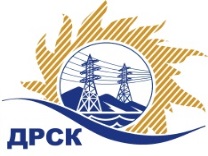 Акционерное Общество«Дальневосточная распределительная сетевая  компания»Протокол № 156/МТПИР-ВПзаседания закупочной комиссии по выбору победителя по открытому электронному запросу предложений на право заключения договора: Лот№1«Автошины отечественного производства»Лот№2 «Автошины» (ЭС ЕАО, ЮЯЭС)»  Закупка № 279 ГКПЗ 2016    ЕИС № 31502996720ПРИСУТСТВОВАЛИ: 10 членов постоянно действующей Закупочной комиссии АО «ДРСК»  2-го уровня.Форма голосования членов Закупочной комиссии: очно-заочная.ВОПРОСЫ, ВЫНОСИМЫЕ НА РАССМОТРЕНИЕ ЗАКУПОЧНОЙ КОМИССИИ: Об утверждении результатов процедуры переторжки.Об итоговой ранжировке заявок.О выборе победителя запроса предложений.РЕШИЛИ:ПО ВОПРОСУ № 1Признать процедуру переторжки состоявшейся.Утвердить окончательные цены предложений участниковПО ВОПРОСУ № 2Утвердить итоговую ранжировку предложенийПО ВОПРОСУ № 3         Признать победителем открытого электронного запроса предложений на право заключения договора на поставку: «Лот№1«Автошины отечественного производства» участника, занявшего первое место в итоговой ранжировке по степени предпочтительности для заказчика         - ООО "ДВТК" (141090, Россия, Московская область, г. Юбилейный, улица Пионерская, д. 1/4, пом. L.) на условиях: стоимость 9 139 830,51 руб. (цена без НДС) 10 785 000,00 руб. с НДС. Срок поставки: до 20.03.2016г. Условия оплаты: до 20.04.2016г. Гарантийный срок: 12 месяцев согласно гарантии завода изготовителя. Предложение действительно: до 01.03.2016г.Лот№2 «Автошины» (ЭС ЕАО, ЮЯЭС)»  участника, занявшего первое место в итоговой ранжировке по степени предпочтительности для заказчика   - ИП Мельников Н.Н. (MAXINTER) (675016, Амурская обл., г. Благовещенск, ул. Богдана Хмельницкого, 77) на условиях: стоимость 2 135 508,48 руб. (цена без НДС) 2 519 900,00 руб. с НДС. Срок поставки: до 20.03.2016г. Условия оплаты: до 20.04.2016г. Гарантийный срок: 12 месяцев согласно гарантии завода изготовителя. Предложение действительно: до 01.03.2016г.город  Благовещенск«26» января 2016 года№п/пНаименование Участника закупки и его адресЦена предложения до переторжки без НДС, руб.Цена предложения после переторжки без НДС, руб.ЛОТ №1ЛОТ №11.ООО "ДВТК" (141090, Россия, Московская область, г. Юбилейный, улица Пионерская, д. 1/4, пом. L.)9 140 627,12 9 139 830,512.ИП Мельников Н.Н. (MAXINTER) (675016, Амурская обл., г. Благовещенск, ул. Богдана Хмельницкого, 77)9 154 000,00 9 154 000,00 ЛОТ №2ЛОТ №21ИП Мельников Н.Н. (MAXINTER) (675016, Амурская обл., г. Благовещенск, ул. Богдана Хмельницкого, 77)2 156 186,44 2 135 508,482.ООО "ДВТК" (141090, Россия, Московская область, г. Юбилейный, улица Пионерская, д. 1/4, пом. L.)2 156 779,66 2 152 254,24Место в итоговой ранжировкеНаименование и адрес участникаЦена предложения до переторжки без НДС, руб.Цена предложения после переторжки без НДС, руб.ЛОТ №1ЛОТ №11 местоООО "ДВТК" (141090, Россия, Московская область, г. Юбилейный, улица Пионерская, д. 1/4, пом. L.)9 140 627,12 9 139 830,512 местоИП Мельников Н.Н. (MAXINTER) (675016, Амурская обл., г. Благовещенск, ул. Богдана Хмельницкого, 77)9 154 000,00 9 154 000,00 ЛОТ №2 ЛОТ №2 1местоИП Мельников Н.Н. (MAXINTER) (675016, Амурская обл., г. Благовещенск, ул. Богдана Хмельницкого, 77)2 156 186,44 2 135 508,482 местоООО "ДВТК" (141090, Россия, Московская область, г. Юбилейный, улица Пионерская, д. 1/4, пом. L.)2 156 779,66 2 152 254,24Ответственный секретарь Закупочной комиссии: Елисеева М.Г. _____________________________ Исп. Терёшкина Г.М.397-260